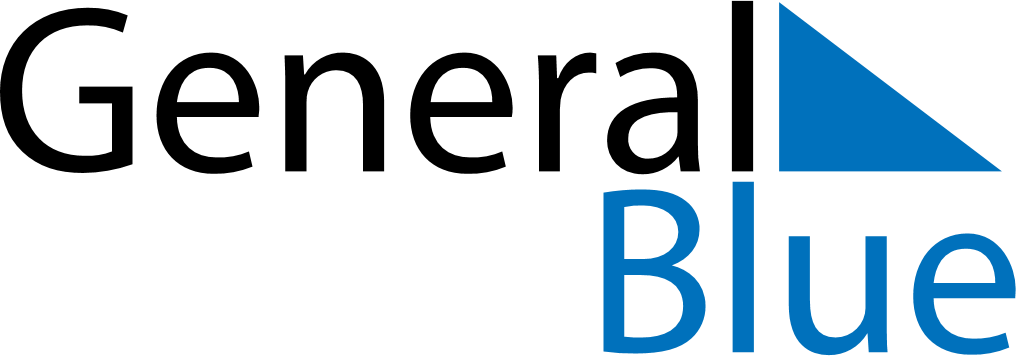 August 2018August 2018August 2018August 2018South KoreaSouth KoreaSouth KoreaSundayMondayTuesdayWednesdayThursdayFridayFridaySaturday12334567891010111213141516171718Liberation Day192021222324242526272829303131